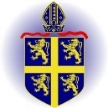 Within all curriculum areas we ensure that all children are able to access the curriculum including those with SEN and be appropriately challenged. Thank you for your support,Mrs Bull Year 2Curriculum AreaCoverageEnglish Reading – Children will be beginning to read independently and fluently, using a range of taught phonics strategies to tackle unfamiliar words. Within their fluency, they will be showing awareness of punctuation marks e.g. full stop, question mark and exclamation mark and will begin to identify when reading does not make sense and can attempt to self-correct. There will be opportunities within English lessons and Early Reading sessions to work on skills of predicting, inferring meaning from what they have read (reading between the lines), retrieval skills (finding answers in the text) and summarising what they have read/understood.  Home reading books are closely matched to their individual phonic ability and children should be beginning to read them fluently with pace, recognising taught sounds and tricky words. Children should be able to confidently decode 90% of the book without too much support. They should also begin to have a deeper understanding of the use of punctuation. E.g. when they see a full stop, they must take a breath. Please highlight and discuss any punctuation in their book. We are also having a focus on ‘prosody’ (reading with expression), so look out for this at home and have some fun with it. When reading together at home, ask lots of questions to develop their understanding.  If you would like support with ideas to question, please ask. Writing – We delve into the world of reading and writing through our love of books! This allows us the opportunity to write for a range of purposes (letters, character descriptions, story writing, poetry etc). Spring 1 – we are focusing on alternative Traditional Tales. These include, Snow White and the Very Angry Dwarf, Jack and the Baked Beanstalk, The Great Gran Plan, Cinderfella amongst others.  Spring 2 – Meerkat Mail by Emily Gravett. And texts linked to our History Geography topic ‘The World’. There is particular emphasis on handwriting in Year 2. Children should be able to form letters correctly from the correct starting point, form the digits 0-9 clearly, use clear ascenders and descenders and to write capital letters. Please work on this at home, modelling correct formations. If you require support or practice materials, please let us know. Phonics – Children will take part in differentiated daily phonics sessions (Little Wandle). Mathematics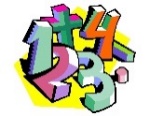 Counting and Times tables – To be able to count in steps of 2, 3, and 5 from 0 (forwards and backwards). To recall and use multiplication and division facts for the 2, 5 and 10 multiplication tables. In the Spring term, we will begin focusing on Multiplication and Division. We will then move onto Statistics (handling data), then we will cover Geometry (Properties of Shape) and finally Fractions. Throughout each strand we focus on problem solving and ‘proving’ answers in Mathematics. E.g. which is greater 12 or 18? Can you show me or explain how you know?Throughout each unit within Maths, we work on basic number and calculation, especially number bond knowledge as this is the foundation to Maths understanding. We complete differentiated ‘Top 10’ challenges independently each morning then go through how to work them out and the answers afterwards. Science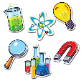  Everyday Materials, is our current topic where the children will Identify and compare the suitability of a variety of everyday materials. They will find out how the shapes of solid objects made from some materials can be changed. Electricity – This is our next Science topic. We will identify appliances that run on electricity, recognise the need for a power source (mains, battery, rechargeable, renewable, etc) and a circuit to make an appliance work. We will identify both the component and its symbol in a simple circuit, build simple closed series circuits and show awareness of electrical safety.Religious Education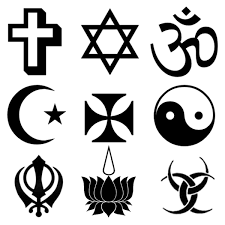 During the Spring term, we will be exploring units: 1:4 Gospel ‘What is the good news Jesus brings?’ and 1:5 Salvation ‘Why does Easter matter to Christians?’ We will hopefully be able to visit Church again for regular services (which you are more than welcome to attend) and children will take part in a class worship during alternative Wednesday mornings. Whole School collective worship takes place each day, albeit virtually at the moment due to COVID restrictions. Computing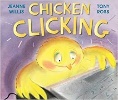 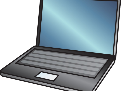 During the Spring term, we will be focusing on ‘Computer Science’. Spring 1 children will be learning about the use of algorithms, sequencing events, using block-based code, debugging and problem solving. Then in Spring 2, they will continue to use block based coding: algorithms, sequencing events, debugging, running programs, problem solving and testing programs. Internet Safety Day (11.2.2021). In Year 2 we use a range of websites and books to explore these themes. CurriculumArt and DesignD&T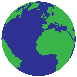 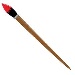 HistoryGeographyHistory/Geography - Our topic will have a Geography focus this term, Is everywhere in the world the same? The children will use this question to explore knowledge of The World. The children will learn the about the seven continents and five oceans of the world. How to use features of a map to describe locations (4 compass directions). They will compare hot and cold areas of the world in relation to the equator and North and South Poles and that the location of a place is central to what that area of the world is likeArt and Design Technology – Spring 1 is Structures - Freestanding structures – Designing, making and evaluating Traditional Tales house/tower for a small world area. Spring 2 - Using Materials- Templates and joining techniques - Mother's day felt flowers for their cards. There will also be specific ‘Art Weeks’, where we will have the opportunity to practice a variety of skills and explore famous artists. 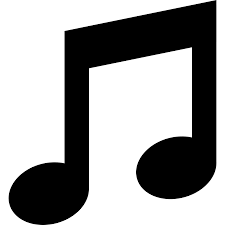 MusicMusic sessions will be covered weekly by Apollo Arts. The children will be exploring basic skills and have the opportunity to work with a range of instruments. 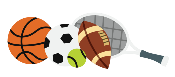   P. ETuesday – This term the children will be working on Dance with our Sports Coach Mr Murray. Wednesday – This term we will have Mighty Warriors on a Wednesday focusing of Yoga and mindfulness. Children also complete daily physical activities to ensure we are frequently active across the school day.  Homework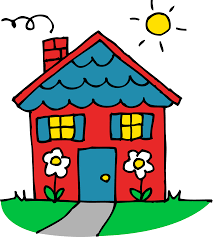 Spellings: These will be handed out weekly on a Tuesday and children will be tested the following Monday. Please use the worksheet inside the book provided to practice, as well as discussing and demonstrating neat handwriting. You also have the resource Spelling Shed, where weekly spellings are uploaded. We ask for a minimum of 10 games weekly. Counting/Times tables - Your child needs support with (x2, x5, x10, x3). They must also be confidently and accurately forming numbers 0-9 from the correct starting point. Their home reading book is to be shared at least 3 times a week and comments made in their reading diary regularly. Homework will either be set virtually or come home in their homework folder every Thursday and must be completed and handed back by the Tuesday of the following week.